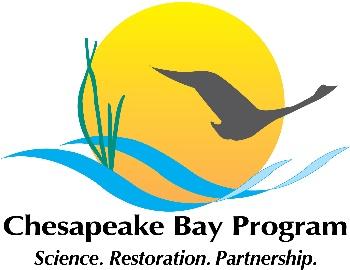 Joint Hampton Roads and Western Shore VA Oyster TeamMeeting AgendaJune 8, 2022 1:00 - 3:00pm Google Meet joining info:Join with Google Meetmeet.google.com/msh-coxy-xnqJoin by phoneAgenda-Welcome, and note that this is a public meeting.-Presentation by staff from the Smithsonian Environmental Research Center (SERC), describing their work toward a Rapid Assessment Protocol (RAP) for efficiently monitoring oyster reefs. Discussion to follow.-Reef construction updates from the team-Other updates from the team-Reminder that, as always, the documentation from the MD and VA oyster workgroups can be found at https://www.chesapeakebay.net/who/group/maryland_and_virginia_oyster_restoration_interagency_teams This includes the 2021 Annual Update describing progress on the Bay Program ’10 tributaries’ oyster goal through December 2021.